МУНИЦИПАЛЬНОЕ КАЗЕННОЕ ОБЩЕОБРАЗОВАТЕЛЬНОЕ УЧРЕЖДЕНИЕ«СРЕДНЯЯ ОБЩЕОБРАЗОВАТЕЛЬНАЯ ШКОЛА С. ПРИМАЛКИНСКОГО» ПРОХЛАДНЕНСКОГО МУНИЦИПАЛЬНОГО РАЙОНА КБРДополнительная общеобразовательная общеразвивающая программа«  Основы программирования в Kodu Game Lab»Направленность программы: техническаяУровень программы: базовый, продвинутый Вид программы: модифицированный Адресат: от 8 до 9 лет Срок реализации: 2 года, 144 ч.Форма обучения: очнаяАвтор: Евдокимова Виктория Александровна - педагог дополнительного образованияс. Прималкинское2023г. Раздел 1: Комплекс основных характеристик программы «Основы программирования в Kodu Game Lab»Пояснительная запискаНаправленность: техническая.Уровень программы: базовый, продвинутый.Вид программы: модифицированный.Тип программы: разноуровневая (модульная).Дополнительная общеобразовательная общеразвивающая программа «Основы программирования в Kodu Game Lab» в рамках программы «Успех каждого ребенка» составлена на основе:1.	Федеральный закон от 29.12.2012 г. № 273-ФЗ «Об образовании в Российской Федерации».2.	Закон Кабардино-Балкарской Республики от 24.04.2014 г. № 23-РЗ «Об образовании».3.	Национальный проект «Образование».4.	Конвенция ООН о правах ребенка.5.	Распоряжение Правительства РФ от 29.05.2015 г. № 996-р «Об утверждении Стратегии развития воспитания в Российской Федерации до 2025 года».6.	Приоритетный проект от 30.11.2016 г. № 11 «Доступное дополнительное образование для детей», утвержденный протоколом заседания президиума при Президенте РФ.7.	Паспорт Федерального проекта от 07.12.2018 г. № 3 «Успех каждого ребенка», утвержденный протоколом заседания проектного комитета по национальному проекту «Образование».8.	Письмо Министерства образования и науки РФ «О направлении информации» от 18.11.2015 г. № 09-3242 «Методические рекомендации по проектированию дополнительных общеразвивающих программ (включая разноуровневые программы)».9.	Постановление от 28.09.2020 г. № 28 «Об утверждении санитарных правил СП 2.4.3648-20 «Санитарно-эпидемиологические требования к организациям воспитания и обучения, отдыха и оздоровления детей и молодежи». 10.	Приказ Минобрнауки РФ от 09.11.2018 г. № 196 «Порядок организации и осуществления образовательной деятельности по дополнительным общеобразовательным программам».11.	Приказ Минобразования КБР от 17.08.2015 г.  № 778 «Об утверждении Региональных требований к регламентации деятельности государственных образовательных учреждений дополнительного образования детей в Кабардино-Балкарской Республике».12.	Приказ Минпросвещения КБР от 06.08.2020 г. №22-01-05/7221 «Об утверждении Правил персонифицированного финансирования дополнительного образования детей в КБР».13.	Методические рекомендации по разработке и реализации дополнительных общеобразовательных общеразвивающих программ (включая разноуровневые и модульные), разработанные Региональным модельным центром Минпросвещения КБР от 2021 г.Актуальность, новизна, отличительные особенности и педагогическая целесообразность данной дополнительной общеобразовательной программыМы живем в век информатизации общества. Информационные технологии проникают в нашу жизнь с разных сторон. Одно из самых удивительных и увлекательных занятий настоящего времени - программирование. Повелителей компьютеров называют программистами. Они знают слова языков программирования, которым подчиняются компьютеры, и умеют соединять их в компьютерные программы.Обучение основам программирования младших школьников должно осуществляться на специальном языке программирования, который будет понятен ребенку, легок для освоения и соответствовать современным направлениям в программировании. Для обучения структурному, объектно-ориентированному, событийному, параллельному (многопоточному) программированию оптимально подходит среда Kodu Game Lab. Анимационная мультимедийная среда программирования Kodu Game Lab выбрана не случайно. Она сочетает в себе и программирование, и графику, и моделирование. Kodu Game Lab - инструмент создания разнообразных программных проектов: мультфильмов, игр, рекламных роликов, музыки, “живых” рисунков, интерактивных историй и презентаций, компьютерных моделей, обучающих программ для решения проблем: обучения, обработки и отображения данных, моделирования, управления устройствами и развлечения.Визуальная объектно-ориентированная среда программирования Kodu Game Lab создана на языке Squeaku основана на идеях конструктора Лего, где из команд-кирпичиков методом drag-and- drop собирается программа-скрипт. Семантика языка программирования Kodu Game Lab является событийно-ориентированной, т.е. выполнение программы-скрипта определяется событиями - действиями пользователя (управление с помощью клавиатуры и мыши). Язык программирования Kodu Game Lab является учебным, специально созданным для обучения школьников навыкам объектно-ориентированного программирования модного в настоящий момент параллельного программирования. Это полноценный полнофункциональный язык программирования, адаптированный под детское восприятие.Педагогический потенциал среды программирования Kodu Game Lab позволяет рассматривать ее как перспективный инструмент (способ) организации междисциплинарной внеучебной проектной научно-познавательной деятельности школьника, направленной на его личностное и творческое развитие.Поскольку изучение программирования в среде Kodu Game Lab не пользуется популярностью в России, то необходимо привлечение внимания к самой среде разработки и возможности ее использования в образовательных целях через реализацию кружковых занятий в системе дополнительного образования детей и в школах в будущем.Изучение Kodu Game Lab может серьезно помочь школьникам освоить азы алгоритмизации и программирования, создавать и исследовать компьютерные модели, а полученные знания пригодятся для дальнейшего и более серьезного изучения программирования. Kodu Game Lab - это начало, основа, с изучения которой ребенок входит в мир профессионального программирования как будущий инженер-программист, разработчик приложений, технический дизайнер. Создавая свои собственные интерактивные истории и игры, дети учатся разрабатывать проекты, ставить цели и задачи. Кроме того, эта среда подходит для обучения детей как с абстрактно-логическим мышлением, так и с преобладающим наглядно-образным мышлением.Благодаря специально подобранной системе упражнений, курс позволяет выявить скрытую одаренность в области программирования у детей и развивать их способности с раннего возраста.Предложенная программа является «точкой входа» во внеучебную научнопознавательную проектную деятельность. Обучение событийному, объектноориентированному, параллельному программированию позволяет постепенно направлять школьника в русло научно-познавательного исследования.Все вышесказанное позволяет сделать выводы об актуальности программы «Учимся программировать в Kodu Game Lab».Адресат программыПрограмма «Основы программирования в Kodu Game Lab» реализует информационно-технологическое направление во внеурочной деятельности во 2-3-х классах в соответствии с Федеральным государственным образовательным стандартом начального общего образования второго поколения.Программа «Основы программирования в Kodu Game Lab» для младших школьников 2-3-х классов вводится как пропедевтика программирования в основной школе. Именно в этой деятельности наиболее полно раскрывается личностный потенциал школьника. Развиваются ценные качества и умения, необходимые современному человеку: критическое, системное, алгоритмическое и творческое мышление; умение находить решение проблем; умение работать самостоятельно и в команде.Срок реализации: 2 года, 144 ч.1-ый год обучения - 72 часа2-ой год обучения – 72 часаРежим занятий: 1 раз в неделю, по 2 часа, 72 часа за год.Наполняемость группы: 23-25 человек.Форма обучения: очная.Цель программы: формирование представления о языках программирования и профессии «программист»; пропедевтическое обучение навыкам алгоритмизации и параллельного программирования; обучение сотрудничеству; создание условий для самовыражения в компьютерном творчестве.Задачи программы:Личностные:способствовать развитию критического, системного, алгоритмического и творческого мышления;развивать внимание, память, наблюдательность;развивать познавательный интерес;формировать положительное отношение к знаниям;развивать самостоятельность; формировать умение демонстрировать результаты своей работы; формировать умение работать в паре, малой группе, коллективе.Предметные:сформировать у младших школьников базовые представления о языках программирования, алгоритме (программе), исполнителе, способах записи алгоритма; сформировать представление о профессии «программист»;изучить функциональность работы основных алгоритмических конструкций;овладеть навыками составления алгоритмов;овладеть понятиями «объект», «событие», «управление», «обработка событий»; сформировать навыки разработки, тестирования и отладки несложных программ; познакомить с понятием проекта и алгоритмом его разработки;сформировать навыки разработки проектов: интерактивных историй, квестов, интерактивных игр, обучающих программ, мультфильмов, моделей и интерактивных презентаций.Метапредметные:овладеть умениями организации собственной учебной деятельности, включающими целеполагание, как постановку учебной задачи на основе соотнесения того, что уже известно, и того, что требуется установить;научиться планировать последовательности промежуточных целей с учетом конечного результата, разбиение задачи на подзадачи, разработка структуры действий, необходимых для достижения цели при помощи фиксированного набора средств;находить и выделять необходимую информацию, применять методы информационного поиска;структурировать и визуализировать информацию;научиться осуществлять в коллективе совместную информационную деятельность, в частности при выполнении проекта;использовать коммуникационные технологии в учебной деятельности и повседневной жизни.Учебный план 1-ый годУчебный план 2-ой годСодержание учебного плана 1-ый годРаздел 1. Знакомьтесь, Kodu Game Lab. (10 часов)Тема1. Что такое Kodu Game Lab? (4 часа)Теория: Откройте для себя Kodu Game Lab. Где живут спрайты? Поведение объектов. Графический редактор в Kodu Game Lab.Практика: Практическое задание «Спрайты на отдыхе». Практическое задание «Костюм для спрайта и фон для сцены». Тема 2. Алгоритмы в стиле Kodu Game Lab. (6 часов)Теория: Алгоритм=сценарий=скрипт. Исполнители алгоритма. СКИ. Три вида алгоритмов. Как записать алгоритмы?Практика: Практическое задание «Собираем алгоритмы»Раздел 2. Говорим с компьютером на Kodu Game Lab. (42 часа)Тема 1. Языки программирования. (10 часов)Теория: Как появились языки программирования? Робонавты. Язык команд Kodu Game Lab. Совместимость команд. Собираем скрипт.Практика: Рефлексивное задание Практическое задание «Блоки-родственники». Практическое задание «Продолжи историю». Практическое задание «Аквариум».Тема 2. Экспериментируем с внешностью. (16 часов)Теория: Как изменить внешность объектов? О чем говорят и думают спрайты. Блоки изменения внешности. Блоки появления и исчезновения объектов. Слои.Практика: Практическое задание «Осьминог». Практическое задание «Светофор». Практическое задание «Вежливый кот». «Воздушный шар» Практическое задание «Грибы». Практическое задание «Голодный моллюск». Практическое задание «Колобок».Тема 3. Как путешествуют спрайты? (16 часов)Теория: Способы движения. Повороты. Блок контроля границы. Спрайты умеют рисовать.Практика: Практическое задание «Океан». Практическое задание «Автодром». Практическое задание «Подводная лодка». Практическое задание «Квадрат». Практическое задание «Море». Практическое задание «Цветочная поляна».Раздел 3. Творческое программирование. (20 часов)Тема 1. Алгоритм создания творческих проектов. (20 часов)Теория: Спираль творчества. Алгоритм создания проекта по спирали творчества. Создание мультимедийной Kodu Game Lab- истории (сказки). Генерация идей. Подбор персонажей. Подбор сцен. Взаимодействие объектов творческого проекта. Построение схемы взаимодействия. Написание скриптов взаимодействия объектов. Создание мультимедийной Kodu Game Lab- истории (сказки). Включение звуковых эффектов в проект. Финальное редактирование скриптов. Компиляция проекта в исполнимый файл. Презентация творческих проектов. Создание Kodu Game Lab-квеста. Знакомство с примерами Kodu Game Lab-квестов.Практика: Практическое задание «Создание и сохранение проекта с готовыми спрайтами и сценами». Практическое задание «Общение спрайтов». Практическое задание «Озвучивание истории». Практическое задание «Компиляция файла истории». Защита проекта.Содержание учебного плана 2-ой годРаздел 1. Веселая Kodu Game Lab-математика. (26 часов)Тема1. Умеют ли спрайты считать? (10 часов)Теория: Типы данных: числовые, строковые, логические. Числа: положительные, отрицательные, целые, дробные.Практика: Арифметические операции с числовыми данными. Строковые данные. Операции со строковыми данными. Логические данные. Логические операции. Тема 2. Константы и переменные. (8 часов)Теория: Константа. Переменная. Имя переменной. Сенсоры событий. Сенсоры общения с человеком. Стеки. Блоки управления временем. Локальные и глобальные переменные. Блоки создания и управления переменными. Приемы работы с переменными.Практика: Использование слайдера монитора переменной. Правила использования переменных. Тема 3. Списки (8 часов)Теория: Список. Элементы списка. Имя списка. Индекс. Длина списка.Практика: Создание списка. Приемы работы с элементами списка.Раздел 2. Лаборатория обучающих игр. (20 часов)Тема 1. Создаем обучающую игру по математике (10 часов)Теория: Постановка цели. Сценарий игры. Схема взаимодействия объектов. Интерактивность игры. Скрипт проверки знаний.Практика: Озвучивание игры. Тема 2. Создаем интерактивную игру по русскому языку. (10 часов)Теория: Постановка цели. Сценарий игры.Практика: Схема взаимодействия объектов. Интерактивность игры. Озвучивание игры. Интернет-сообщество скретчеров. Публикация проектов в сети Интернет. Раздел 3. Музыкальная магия чисел (18 часов)Тема 1. Музыкальная грамота для Kodu Game Lab (8 часов)Теория: Звук. Высота звука. Звукоряд. Полный звукоряд. Ритм, темп, музыкальный такт, размер, пауза. Ноты. Длительность нот и пауз. Гамма. Практика: Линейный алгоритм гаммы. Алгоритм проигрывания мелодий. Тема 2. Пишем музыку в Kodu Game Lab (10 часов)Теория: Мелодические инструменты.Практика: Извлечение звуков инструментов. Барабаны. Аккорды. Моделирование плеера. Параллельное исполнение мелодий. Раздел 4. Свободное проектирование. (8 часов)Тема 1. Алгоритм создания творческих проектов. (2 часа)Спираль творчества. Алгоритм создания проекта по спирали творчества.Тема 2. Создание Kodu Game Lab-проектов. (6 часов)Создание музыкального клипа. Генерация идей. Графическое оформление клипа. Схема взаимодействия объектов. Озвучивание клипа. Интерактивность клипа. Мультипликация. Идея социальной мультипликации. Создание мультфильма. Генерация идей. Подбор персонажей и фона. Схема взаимодействия объектов. Озвучивание мультфильма. Исследование интерактивной модели. Создание интерактивной модели. Генерация идей. Взаимодействие объектов модели. Таблица взаимодействия. Интерактивность модели. Компиляция проекта в исполнимый файл.Планируемые результатыЛичностные:обучающиеся будут готовы и способны к реализации творческого потенциала в духовной и предметно-продуктивной деятельности за счет развития их образного, алгоритмического и логического мышления;готовность к повышению своего образовательного уровня и продолжению обучения с использованием средств и методов информатики;у обучающихся повысится интерес к информатике, стремление использовать полученные знания в процессе обучения другим предметам и в жизни;обучающиеся получат возможность связать учебное содержание с собственным жизненным опытом и личными смыслами, понять значимость подготовки в области предметного модуля в условиях развития информационного общества;готовность к самостоятельным поступкам и действиям, принятию ответственности за их результаты, к осуществлению индивидуальной и коллективной информационной деятельности;способность и готовность к принятию ценностей здорового образа жизни за счет знания основных гигиенических, эргономических и технических условий безопасной эксплуатации средств ИКТ.Предметные:Обучающиеся получат представление о:функциональном устройстве программной среды Kodu Game Lab и основных структурных элементах пользовательского интерфейса;назначении и использовании основных блоков команд, состояний, программ;возможности и способах отладки написанной программы;исполнителях и системах их команд, возможности непосредственного управления исполнителем;возможности использования встроенного растрового редактора, наличии и назначении основных инструментов;алгоритме как формальном описании последовательности действий исполнителя, приводящих от исходных данных к конечному результату;использовании схематического описания алгоритма;написании программ для исполнителей, создающих геометрические фигуры на экране в процессе своего перемещения;видах циклических алгоритмов и их применении;организации интерактивности программ;возможности взаимодействия исполнителей между собой, в различных слоях изображения;использовании метода проектов для моделирования объектов и систем;возможности описания реальных задач средствами программной среды;Обучающиеся будут уметь:самостоятельно устанавливать программную среду на домашний компьютер;изменять некоторые стандартные установки пользовательского интерфейса (например, язык отображения информации);использовать различные способы отладки программ, включая пошаговую отладку;уверенно использовать инструменты встроенного графического редактора, включая работу с фрагментами изображения и создание градиентов;упрощать программы за счёт использования циклических команд и применять их;создавать программы и игры с использованием интерактивных технологий;планировать и создавать анимации по определенному сюжету;создавать игры, используя интерактивные возможности программной среды Kodu Game Lab;подходить творчески к построению моделей различных объектов и систем.Метапредметные:владение умениями организации собственной учебной деятельности, включающими целеполагание, как постановку учебной задачи на основе соотнесения того, что уже известно, и того, что требуется установить;планирование последовательности промежуточных целей с учетом конечного результата, разбиение задачи на подзадачи, разработка структуры действий, необходимых для достижения цели при помощи фиксированного набора средств;владение основными универсальными умениями информационного характера, постановка и формулирование проблемы;поиск и выделение необходимой информации, применение методов информационного поиска;структурирование и визуализация информации, выбор наиболее эффективных способов решения задач в зависимости от конкретных условий;самостоятельное создание алгоритмов деятельности при решении проблем творческого и поискового характера;владение основами продуктивного взаимодействия и сотрудничества со сверстниками и взрослыми, умение правильно, четко и однозначно сформулировать мысль в понятной собеседнику форме;умение осуществлять в коллективе совместную информационную деятельность, в частности при выполнении проекта;умение выступать перед аудиторией, представляя ей результаты своей работы с помощью средств ИКТ;использование коммуникационных технологий в учебной деятельности и повседневной жизни.Раздел 2: Комплекс организационно-педагогических условийКалендарный учебный графикУсловия реализацииКадровое обеспечениеРеализация программы обеспечивается педагогическими кадрами, имеющими высшее профессиональное образование, соответствующее направленности дополнительной общеобразовательной программы.Евдокимова Виктория Александровна – педагог дополнительного образования.Тихонова Лариса Яковлевна – методист ДО.Материально-техническое обеспечениеВ кабинете имеются в наличии 18 ПК для обучающихся и 1 учительский ПК. Интерактивная доска.Процессор Intel® Celeron® N4120Видеоадаптер Intel UHD Graphics 600ОЗУ 4 ГБОперационная система Windows 10 Pro.Программы: Kodu Game Lab 2.Методы работыМетоды обучения: словесный, наглядный, практический; объяснительно-иллюстративный; репродуктивный; частично-поисковый, исследовательский; проблемный, игровой, дискуссионный, проектный и др.; активные и интерактивные методы обучения.Методы воспитания: убеждение, поощрение, упражнение, стимулирование, мотивация.Педагогические технологии: индивидуального обучения, группового обучения, разноуровнего обучения, проблемного обучения, игровой деятельности.Методическое обеспечение- Объяснительно - иллюстративный - предъявление информации различными способами (объяснение, рассказ, беседа, инструктаж, демонстрация, работа с технологическими картами и др.); - Эвристический - метод творческой деятельности (создание творческих моделей и т.д.) - Проблемный – постановка проблемы и самостоятельный поиск её решения обучающимися;- Программированный - набор операций, которые необходимо выполнить в ходе выполнения практических работ (форма: компьютерный практикум, проектная деятельность); - Репродуктивный - воспроизводство знаний и способов деятельности (форма: собирание моделей и конструкций по образцу, беседа, упражнения по аналогу); - Частично - поисковый - решение проблемных задач с помощью педагога; - Поисковый – самостоятельное решение проблем; - Метод проблемного изложения - постановка проблемы педагогам, решение ее самим педагогом, соучастие обучающихся при решении;- Метод проектов. Проектно-ориентированное обучение – это систематический учебный метод, вовлекающий учащихся в процесс приобретения знаний и умений с помощью широкой исследовательской деятельности, базирующейся на комплексных, реальных вопросах и тщательно проработанных заданиях.Учебно-методическое и информационное обеспечениеМетоды обучения: словесный, наглядный, практический; объяснительно-иллюстративный; репродуктивный; частично-поисковый, исследовательский; проблемный, игровой, дискуссионный, проектный и др.; активные и интерактивные методы обучения.Методы воспитания: убеждение, поощрение, упражнение, стимулирование, мотивация.- описание педагогических технологий:Педагогические технологии: индивидуального обучения, группового обучения, разноуровнего обучения, проблемного обучения, игровой деятельности.Формы аттестации / контроляПромежуточная аттестация обучающихся проводится с использованием контрольно-измерительных материалов, разработанных педагогом в программе курса внеурочной деятельности. Формой аттестации данной программы является защита проектов в конце первого полугодия и по окончанию учебного года.Высокий уровень – означает, что обучающийся овладел практически всеми умениями и навыками, предусмотренными программой внеурочной деятельности, а также способен самостоятельно выполнять задания в рамках изученного по программе материала;Средний уровень – означает, что обучающийся овладел, в целом, требуемыми умениями и навыками, предусмотренными программой программы внеурочной деятельности, однако выполняет задания на основе образца, почти не прибегая к помощи извне.Низкий уровень – означает, что обучающийся недостаточно овладел практически всеми умениями и навыками, предусмотренными программой внеурочной деятельности, поэтому он в состоянии выполнить лишь простейшие практические задания, однако прибегает к помощи достаточно часто.По итогам аттестации выдается сертификат.Оценочные материалыПри определении достижения обучающимися планируемых результатов освоения программы используются разнообразные формы оценочных работ как групповые, так и индивидуальные.Кроме того, используются различные формы проведения, такие как участие в олимпиадах, тестирование, наблюдение, выполнение исследовательских работ, практических работ.По завершении изучения программы в конце учебного года проводится занятие в форме конференции, где каждый ученик или группа учеников представят свою работу, по заинтересовавшей их тематике.КритерииОценка (в баллах)Актуальность поставленной задачи3 – имеет большой интерес (интересная тема)2 – носит вспомогательный характер1 – степень актуальности определить сложно0 – не актуальнаНовизна решаемой задачи3 – поставлена новая задача2 – решение данной задачи рассмотрено с новой точки зрения, новыми методами1 – задача имеет элемент новизны0 – задача известна давноОригинальность методов решения задачи3 – задача решена новыми оригинальными методами2 – использование нового подхода к решению идеи1 – используются традиционные методы решенияПрактическое значение результатов работы2 – результаты заслуживают практического использования1 – можно использовать в учебном процессе0 – не заслуживают вниманияНасыщенность элементами мультимедийностиБаллы суммируются за наличие каждого критерия1 – созданы новые объекты или импортированы из библиотеки объектов1 – присутствуют текстовые окна, всплывающие окна, в которых приводится пояснение содержания проекта1 – присутствует музыкальное оформление проекта, помогающего понять или дополняющего содержание (музыкальный файл, присоединенный к проекту)1 – присутствует мультипликацияНаличие скриптов (программ) 2 – присутствуют самостоятельно, созданные скрипты1 – присутствуют готовые скрипты0 – отсутствуют скриптыУровень проработанности решения задачи2 – задача решена полностью и подробно с выполнением всех необходимых элементов1 – недостаточный уровень проработанности решения0 – решение не может рассматриваться как удовлетворительноеКрасочность оформления работы2 – красочный фон, отражающий (дополняющий) содержание, созданный с помощью встроенного графического редактора или импортированный из библиотеки рисунков1 – красочный фон, который частично отражает содержание работы0 – фон тусклый, не отражает содержание работыКачество оформления работы3 – работа оформлена изобретательно, применены нетрадиционные средства, повышающие качество описания работы2 – работа оформлена аккуратно, описание четко, последовательно, понятно, грамотно1 – работа оформлена аккуратно, но без «изысков», описание непонятно, неграмотноМаксимальное количество баллов 24 балла.Тест по Kodu Game Lab-программированию на тему "Основные понятия Kodu Game Lab"Описание последовательности действий приводящее к конечному результату.командаисполнениеалгоритмПоле, в котором происходит действие программы.рабочий столхолстсценаКак называется подвижный графический объект, который действует на сцене проекта и выполняет разнообразные алгоритмы (сценарии). Исполнитель алгоритмов, которому доступны все команды языка Kodu Game Lab.скриптспрайткотМожно ли создавать игры с помощью данной программы?нетдаЧто такое скрипт?звук в программеотдельное действие спрайтазвук двериМожно ли нарисовать спрайт/сцену самому?нетдаБлоки команд в программе Kodu Game Lab разделены на разноцветные категории. Сколько таких категорий?15107Какого ящика команд не существует?внешний видкартинкидвижениеМожно ли вставить песню, скачанную из Интернета в качества звука в программу?данетИнтерактивные задания в Learningappshttps://learningapps.org/14961746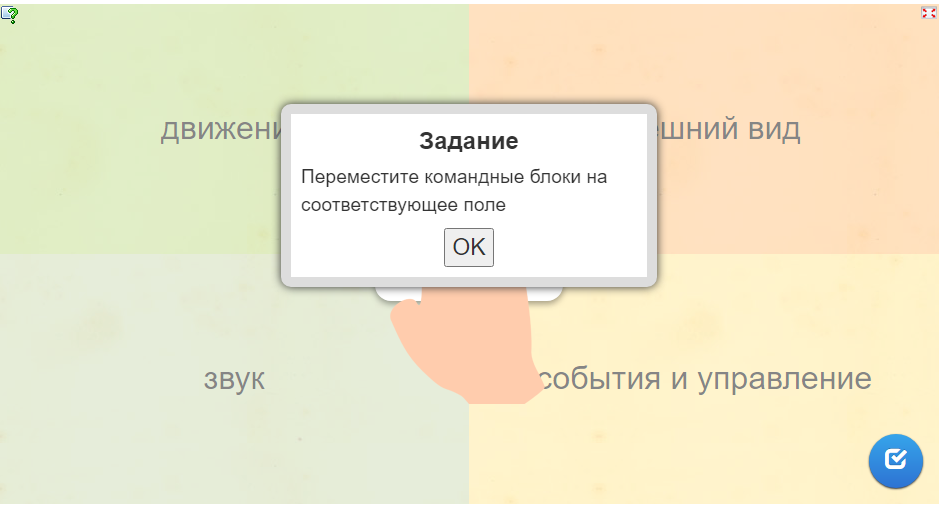 https://learningapps.org/9445625https://learningapps.org/5605829Список литературы для педагогов1. Денисова Л. В., Дженжер В. О. Пропедевтика идей параллельного программирования в средней школе при помощи среды Kodu Game Lab / Современные информационные технологии и ИТ-образование: III Межд. науч.-практ. конф., Москва, МГУ имени М. В. Ломоносова, 2008 г.: Сб. докладов: Учебно-методическое пособие / Под ред. В. А. Сухомлина. — М.: МАКС Пресс, 2008. — С 451–459. 2. Патаракин Е.Д.Учимся готовить в среде Kodu Game Lab. - Санкт Петербург, 2008 3. Патаракин Е.Д. Освоение медиа-культуры через учебные игры с маленькими кирпичиками знаний. В книге Судьба России: вектор перемен, 2007 4. Рындак В. Г., Дженжер В. О., Денисова Л. В. Проектная деятельность школьника в среде программирования Kodu Game Lab: учебно-методическое пособие / В. Г. Рындак, В. О. Дженжер, Л. В. Денисова. — Оренбург: Оренб. гос. ин-т. менеджмента, 2009. — 116 с.: ил. 5. Рындак В. Г., Дженжер В. О., Денисова Л. В. Концепция организации внеучебной проектной научно-познавательной деятельности школьника. // Образование и наука. Известия УрО РАО. — Екатеринбург: Изд-во УрО РАО, 2009. — № 7 (64). — С. 12–22. Список литературы для обучающихсяKodu Game Lab для детей. Самоучитель по программированию / Мажед Маржи; пер. с англ. М. Гескиной и С. Таскаевой — М. : Манн, Иванов и Фербер, 2017. — 288 с.Kodu Game Lab 3 для юных программистов. — СПб.: БХВ-Петербург, 2020. — 168 с.: ил. ISBN 978-5-9775-6591-2Визуальная среда программирования Kodu Game Lab 3. Теория и практика программирования. Методическое пособие для школьников и студентов. / сост.: Абухба А.М. – Сухум: АГУ, 2020.Интернет-ресурсы1. http://younglinux.info/Kodu Game Lab 2. http://Kodu Game Lab.uvk6.info/ 3. http://letopisi.ru/index.php/%D0%A1%D0%BA%D1%80%D0%B5%D1%82%D1%87 4. http://www.tud.ttu.ee/~vilip/Kodu Game Lab/Vene_Opik/Vkontsep1.pdf 5. http://sogiuu.oskoluno.ru/area/7/inform/Grebnev.pdf 6. http://odjiri.narod.ru/ 7. http://info.Kodu Game Lab.mit.edu/ru/Support/Kodu Game Lab_FAQ 8. http://younglinux.info/sites/default/files/Kodu Game Lab_lessons.pdf 9.http://www.socobraz.ru/index.php/%D0%A8%D0%BA%D0%BE%D0%BB%D0%B0_Kodu Game Lab МУНИЦИПАЛЬНОЕ КАЗЕННОЕ ОБЩЕОБРАЗОВАТЕЛЬНОЕ УЧРЕЖДЕНИЕ«СРЕДНЯЯ ОБЩЕОБРАЗОВАТЕЛЬНАЯ ШКОЛА С. ПРИМАЛКИНСКОГО» ПРОХЛАДНЕНСКОГО МУНИЦИПАЛЬНОГО РАЙОНА КБРРАБОЧАЯ ПРОГРАММА НА 2023-2024 уч. годк дополнительной общеобразовательной общеразвивающей программе«   Основы программирования в Kodu Game Lab»Уровень программы: базовыйАдресат: 8-9 лет Год обучения: 1, 2 год обученияАвтор: Евдокимова Виктория Александровна - педагог дополнительного образованияс. Прималкинское2023гЦели и задачи педагога на данный учебный годЦели:- осуществляет дополнительное образование детей и подростков, организует их разнообразную творческую деятельность;- комплектует состав обучающихся учебной группы, и принимает меры по сохранению контингента в течение срока обучения;- обеспечивает педагогически обоснованный выбор форм, средств и методов работы (воспитания и обучения), исходя из психофизиологической целесообразности;- обеспечивает соблюдение прав и свобод детей; участвует в разработке и реализации образовательных программ, несет ответственность за качество их выполнения, за жизнь и здо­ровье воспитанников;- составляет план и программу занятий. Обеспечивает их выполнение;- выявляет творческие способности детей, способствует их развитию, формированию устойчивых профессиональных интересов и склонностей;- поддерживает одаренных и талантливых обучающихся, а также детей, имеющих отклонения в развитии;- организует участие воспитанников в массовых меропри­ятиях;- оказывает консультативную помощь родителям (лицам, их заменяющих), а также педагогическим работникам в пределах своей компетенции;- при проведении занятий обеспечивает соблюдение правил и норм охраны труда, техники безопасности и противопожарной защиты.Задачи:Руководство деятельностью обучающихся.Комплектование учебных групп.Развитие познавательной мотивации детей, решение образовательных задач, непосредственно отвечающих жизненным потребностям обучающихся.Планируемые результатыВ процессе обучения учащиеся не получают прямых оценок своей деятельности. Контроль усвоения осуществляется педагогом на каждом занятии для коррекции своей педагогической деятельности. Успехи, достигнутые учениками, демонстрируются во время презентации проектов и оцениваются соучениками и педагогом.После проведения презентации или испытания предполагается рефлексия, где каждый ребёнок высказывает своё мнение о том, что у него лучше всего получилось и над чем стоит поработать в дальнейшем. Во время проведения презентации проектов необходим подробный анализ положительных моментов и недочётов, при этом подчёркиваются позитивные стороны каждой ситуации.Календарно-тематический план 1-ый годКалендарно-тематический план 2-ой годМУНИЦИПАЛЬНОЕ КАЗЕННОЕ ОБЩЕОБРАЗОВАТЕЛЬНОЕ УЧРЕЖДЕНИЕ«СРЕДНЯЯ ОБЩЕОБРАЗОВАТЕЛЬНАЯ ШКОЛА С. ПРИМАЛКИНСКОГО» ПРОХЛАДНЕНСКОГО МУНИЦИПАЛЬНОГО РАЙОНА КБРПРОГРАММА ВОСПИТАНИЯ ОБУЧАЮЩИХСЯ НА 2023-2024 УЧЕБНЫЙ ГОДК ДОПОЛНИТЕЛЬНОЙ ОБЩЕОБРАЗОВАТЕЛЬНОЙ ОБЩЕРАЗВИВАЮЩЕЙ ПРОГРАММЕ «  Основы программирования в Kodu Game Lab»Уровень программы: базовый, продвинутыйАдресат: 8-9 лет Год обучения: 1, 2 год обученияАвтор: Евдокимова Виктория Александровна - педагог дополнительного образованияс. Прималкинское2023 г.Цель воспитательной работы: создание условий для формирования социально-активной, творческой, нравственно и физически здоровой личности, способной на сознательный выбор жизненной позиции, а также к духовному и физическому самосовершенствованию, саморазвитию в социуме.Задачи воспитательной работы:- способствовать развитию личности обучающегося, с позитивным отношением к себе, способного вырабатывать и реализовывать собственный взгляд на мир, развитие его субъективной позиции; - развивать систему отношений в коллективе через разнообразные формы активной социальной деятельности; - способствовать умению самостоятельно оценивать происходящее и использовать накапливаемый опыт в целях самосовершенствования и самореализации в процессе жизнедеятельности; - формирование и пропаганда здорового образа жизни.Деятельность объединения «Основы программирования в Kodu Game Lab» имеет техническую направленность.Формы работы: индивидуальные и групповые.Планируемые результаты:- формирование практических умений по организации органов самоуправления этике и психологии общения, технологии социального и творческого проектирования; - обучение умениям и навыкам организаторской деятельности, самоорганизации, формированию ответственности за себя и других; - развитие творческого культурного, коммуникативного потенциала ребят в процессе участия в совместной общественно – полезной деятельности; - содействие формированию активной гражданской позиции; - воспитание сознательного отношения к труду, к природе, к своему городу.Календарно-тематический план «Основы программирования в Kodu Game Lab»на 2023-2024 учебный годРабота с родителямиИнформационный стенд – форма наглядного отражения деятельности. Оформление стендов подчинено единым принципам, ведущими из которых являются оперативность и красочность. Материалы стенда, как правило, адресованы не только родителям, но и самим ребятам, и всем, приходящим в учреждение.          СОГЛАСОВАНОна заседании Педагогического совета…Протокол от «___» ______ 2023 г. №___УТВЕРЖДАЮДиректор …___________ (ФИО)Приказ от «___» ______ 2023 г. № ___                        №п/пНаименование раздела, темыКоличество часовКоличество часовКоличество часовФормы аттестации / контроля№п/пНаименование раздела, темывсеготеорияпрактикаФормы аттестации / контроляРаздел 1. Знакомьтесь, Kodu Game Lab.Раздел 1. Знакомьтесь, Kodu Game Lab.1028Тема1. Что такое Kodu Game Lab?Тема1. Что такое Kodu Game Lab?41-2Откройте для себя Kodu Game Lab. Где живут спрайты? Поведение объектов.11Рефлексивное заданиеПрактическое задание «Спрайты на отдыхе»3-4Графический редактор в Kodu Game Lab.2Практическое задание «Костюм для спрайта и фон для сцены»Тема 2. Алгоритмы в стиле Kodu Game Lab.Тема 2. Алгоритмы в стиле Kodu Game Lab.65-6Алгоритм=сценарий=скрипт.Исполнители алгоритма. СКИ.2Рефлексивное задание7-89-10Три вида алгоритмов. Как записать алгоритмы?22Практическое задание «Собираем алгоритмы»Раздел 2. Говорим с компьютером на Kodu Game Lab.Раздел 2. Говорим с компьютером на Kodu Game Lab.42438Тема 1. Языки программирования.Тема 1. Языки программирования.104611-12Как появились языки программирования? Робонавты.2Рефлексивное задание Домашнее практическое задание13-1415-16Язык команд Kodu Game Lab.22Рефлексивное задание Практическое задание «Блоки-родственники»17-18Совместимость команд.2Практическое задание «Продолжи историю»19-20Собираем скрипт.2Практическое задание «Аквариум»Тема 2. Экспериментируем с внешностью.Тема 2. Экспериментируем с внешностью.161621-22Как изменить внешность объектов?2Рефлексивное задание Практическое задание «Осьминог»Практическое задание «Светофор»23-2425-26О чем говорят и думают спрайты4Практическое задание «Вежливый кот»27-28Блоки изменения внешности2«Воздушный шар» Практическое задание «Грибы»29-3031-32Блоки появления и исчезновения объектов4Практическое задание «Голодный моллюск»33-3435-36Слои4Практическое задание «Колобок»Тема 3. Как путешествуют спрайты?Тема 3. Как путешествуют спрайты?161637-3839-40Способы движения.4Рефлексивное задание Практическое задание «Океан»41-4243-44Повороты.4Практическое задание «Автодром»45-4647-48Блок контроля границы4Практическое задание «Подводная лодка»49-5051-52Спрайты умеют рисовать.4Практическое задание «Квадрат»Практическое задание «Море»Практическое задание «Цветочная поляна»Раздел 3. Творческое программирование.Раздел 3. Творческое программирование.20416Тема 1. Алгоритм создания творческих проектов.Тема 1. Алгоритм создания творческих проектов.2041653-5455-56Спираль творчества. Алгоритм создания проекта по спирали творчества.4Рефлексивные задания57-5859-60Создание мультимедийной Kodu Game Lab- истории (сказки). Генерация идей. Подбор персонажей. Подбор сцен.4Практическое задание «Создание и сохранение проекта с готовыми спрайтами и сценами»61-6263-64Взаимодействие объектов творческого проекта. Построение схемы взаимодействия. Написание скриптов взаимодействия объектов.4Практическое задание «Общение спрайтов»65-6667-68Создание мультимедийной Kodu Game Lab- истории (сказки). Включение звуковых эффектов в проект.4Практическое задание «Озвучивание истории»69-70Финальное редактирование скриптов. Компиляция проекта в исполнимый файл.2Практическое задание «Компиляция файла истории»71-72Презентация творческих проектов. Создание Kodu Game Lab-квеста. Знакомство с примерами Kodu Game Lab-квестов.2Практическое задание «Исследование квестов. Изучение скриптов квестов»ВСЕГО:721062№п/пНаименование раздела, темыКоличество часовКоличество часовКоличество часовФормы аттестации / контроля№п/пНаименование раздела, темывсеготеорияпрактикаФормы аттестации / контроляРаздел 1. Веселая Kodu Game Lab-математика.Раздел 1. Веселая Kodu Game Lab-математика.26816Тема1. Умеют ли спрайты считать?Тема1. Умеют ли спрайты считать?10461-23-4Типы данных: числовые, строковые, логические. Числа: положительные, отрицательные, целые, дробные.4Рефлексивное задание5-67-89-10Арифметические операции с числовыми данными. Строковые данные. Операции со строковыми данными. Логические данные. Логические операции.6Практическое заданиеТема 2. Константы и переменные.Тема 2. Константы и переменные.82611-12Константа. Переменная. Имя переменной. Сенсоры событий. Сенсоры общения с человеком. Стеки. Блоки управления временем. Локальные и глобальные переменные. Блоки создания и управления переменными. Приемы работы с переменными.2Рефлексивное задание13-1415-1617-18Использование слайдера монитора переменной. Правила использования переменных.6Практическое заданиеТема 3. СпискиТема 3. Списки82619-20Список. Элементы списка. Имя списка. Индекс. Длина списка.2Рефлексивное задание21-2223-2425-26Создание списка. Приемы работы с элементами списка.6Практическое заданиеРаздел 2. Лаборатория обучающих игрРаздел 2. Лаборатория обучающих игр20416Тема 1. Создаем обучающую игру по математикеТема 1. Создаем обучающую игру по математике102827-28Постановка цели. Сценарий игры. Схема взаимодействия объектов. Интерактивность игры. Скрипт проверки знаний.2Рефлексивное задание Домашнее практическое задание29-3031-3233-3435-36Написание алгоритма игрыОзвучивание игры.8Практическое задание «Продолжи историю»Тема 2. Создаем интерактивную игру по русскому языку.Тема 2. Создаем интерактивную игру по русскому языку.102837-38Постановка цели. Сценарий игры.2Рефлексивное задание39-4041-4243-4445-46Схема взаимодействия объектов. Интерактивность игры. Озвучивание игры. Интернет-сообщество скретчеров. Публикация проектов в сети Интернет.8Практическое задание «Правила русского языка»Раздел 3. Музыкальная магия чиселРаздел 3. Музыкальная магия чисел1818Тема 1. Музыкальная грамота для Kodu Game LabТема 1. Музыкальная грамота для Kodu Game Lab82647-48Звук. Высота звука. Звукоряд. Полный звукоряд. Ритм, темп, музыкальный такт, размер, пауза. Ноты. Длительность нот и пауз. Гамма.2Рефлексивное задание49-5051-5253-54Линейный алгоритм гаммы. Алгоритм проигрывания мелодий.6Практическое задание «Осьминог»Практическое задание «Светофор»Тема 2. Пишем музыку в Kodu Game LabТема 2. Пишем музыку в Kodu Game Lab102855-56Мелодические инструменты.257-5859-6061-6263-64Извлечение звуков инструментов. Барабаны. Аккорды. Моделирование плеера. Параллельное исполнение мелодий.8Практическое задание «Вежливый кот»Практическое задание «Колобок»Раздел 4. Свободное проектирование.Раздел 4. Свободное проектирование.826Тема 1. Алгоритм создания творческих проектов.Тема 1. Алгоритм создания творческих проектов.65-66Спираль творчества. Алгоритм создания проекта по спирали творчества.2Рефлексивные заданияТема 2. Создание Kodu Game Lab-проектов.Тема 2. Создание Kodu Game Lab-проектов.667-6869-70Создание мультимедийной Kodu Game Lab- истории (сказки). Взаимодействие объектов творческого проекта. Построение схемы взаимодействия. Написание скриптов взаимодействия объектов.4Практическое задание «Общение спрайтов»Практическое задание «Озвучивание истории»71-72Презентация творческих проектов. Создание Kodu Game Lab-квеста. Знакомство с примерами Kodu Game Lab-квестов.2ПрезентацияВСЕГО:721458Год обучения Дата начала учебного годаДата окончания учебного годаКоличество учебных недельКоличество учебных часов в годРежим занятий базовый 01.09.202331.05.202436 721 раз в неделю по 2 часа продвинутый01.09.202431.05.202536721 раз в неделю по 2 часа№Дата занятияДата занятияНаименование раздела, темыКол-во часовСодержание деятельностиСодержание деятельностиФорма аттестации / контроля№по планупо фактуНаименование раздела, темыКол-во часовтеоретическая часть занятияпрактическая часть занятияФорма аттестации / контроляРаздел 1. Знакомьтесь, Kodu Game Lab.Раздел 1. Знакомьтесь, Kodu Game Lab.Раздел 1. Знакомьтесь, Kodu Game Lab.Раздел 1. Знакомьтесь, Kodu Game Lab.10Тема1. Что такое Kodu Game Lab?Тема1. Что такое Kodu Game Lab?Тема1. Что такое Kodu Game Lab?Тема1. Что такое Kodu Game Lab?41-2Откройте для себя Kodu Game Lab. Где живут спрайты? Поведение объектов.возможности программыинтерфейс программыобъекты, спрайт, сценафон, пиксел, костюмдекартова система координаткоординаты, направлениядействие, сообщениесценарий (скрипт)Рефлексивное заданиеПрактическое задание «Спрайты на отдыхе»Рефлексивное заданиеПрактическое задание3-4Графический редактор в Kodu Game Lab.Графический редактор в Kodu Game Lab.Практическое задание «Костюм для спрайта и фон для сцены»Практическое заданиеТема 2. Алгоритмы в стиле Kodu Game Lab.Тема 2. Алгоритмы в стиле Kodu Game Lab.Тема 2. Алгоритмы в стиле Kodu Game Lab.Тема 2. Алгоритмы в стиле Kodu Game Lab.85-6Алгоритм=сценарий=скрипт.Исполнители алгоритма. СКИ.Алгоритм=сценарий=скрипт.Исполнители алгоритма. СКИ.Рефлексивное заданиеРефлексивное задание7-89-10Три вида алгоритмов. Как записать алгоритмы?Три вида алгоритмов. Как записать алгоритмы?Практическое задание «Собираем алгоритмы»Практическое заданиеРаздел 2. Говорим с компьютером на Kodu Game Lab.Раздел 2. Говорим с компьютером на Kodu Game Lab.Раздел 2. Говорим с компьютером на Kodu Game Lab.Раздел 2. Говорим с компьютером на Kodu Game Lab.42Тема 1. Языки программирования.Тема 1. Языки программирования.Тема 1. Языки программирования.Тема 1. Языки программирования.1011-12Как появились языки программирования? Робонавты.Как появились языки программирования? Робонавты.Рефлексивное задание Домашнее практическое заданиеРефлексивное задание13-1415-16Язык команд Kodu Game Lab.Язык команд Kodu Game Lab.Рефлексивное задание Практическое задание «Блоки-родственники»Практическое задание17-18Совместимость команд.Совместимость команд.Практическое задание «Продолжи историю»Практическое задание19-20Собираем скрипт.Собираем скрипт.Практическое задание «Аквариум»Практическое заданиеТема 2. Экспериментируем с внешностью.Тема 2. Экспериментируем с внешностью.Тема 2. Экспериментируем с внешностью.Тема 2. Экспериментируем с внешностью.1621-22Как изменить внешность объектов?смена образа сценысмена образа спрайтаприменение графических эффектовалгоритм изменения внешностиРефлексивное заданиеПрактическое задание «Осьминог»Практическое задание «Светофор»Практическое задание23-2425-26О чем говорят и думают спрайтыблоки с параметром времениобщение спрайтовПрактическое задание «Вежливый кот»Практическое задание27-28Блоки изменения внешностиИнструменты увеличения и уменьшения объектов«Воздушный шар» Практическое задание «Грибы»Практическое задание29-3031-32Блоки появления и исчезновения объектовБлоки появления и исчезновения объектовПрактическое задание «Голодный моллюск»Практическое задание33-3435-36Слоипереход из одного слоя в другойПрактическое задание «Колобок»Практическое заданиеТема 3. Как путешествуют спрайты?Тема 3. Как путешествуют спрайты?Тема 3. Как путешествуют спрайты?Тема 3. Как путешествуют спрайты?1637-3839-40Способы движения.стеки и репортерырепортеры движениятри способа движенияРефлексивное задание Практическое задание «Океан»Практическое задание41-4243-44Повороты.направления поворотаповорот к объектуПрактическое задание «Автодром»Практическое задание45-4647-48Блок контроля границыБлок контроля границыПрактическое задание «Подводная лодка»Практическое задание49-5051-52Спрайты умеют рисовать.пероразмер, цвет, оттенокблок случайных чиселблок печати копийПрактическое задание «Квадрат»Практическое задание «Море»Практическое задание «Цветочная поляна»Практическое заданиеРаздел 3. Творческое программирование.Раздел 3. Творческое программирование.Раздел 3. Творческое программирование.Раздел 3. Творческое программирование.20Тема 1. Алгоритм создания творческих проектов.Тема 1. Алгоритм создания творческих проектов.Тема 1. Алгоритм создания творческих проектов.Тема 1. Алгоритм создания творческих проектов.2053-5455-56Спираль творчества. Алгоритм создания проекта по спирали творчества.Спираль творчества. Алгоритм создания проекта по спирали творчества.Рефлексивные заданияПрактическое задание57-5859-60Создание мультимедийной Kodu Game Lab- истории (сказки). Генерация идей. Подбор персонажей. Подбор сцен.Создание мультимедийной Kodu Game Lab- истории (сказки). Генерация идей. Подбор персонажей. Подбор сцен.Практическое задание «Создание и сохранение проекта с готовыми спрайтами и сценами»Практическое задание61-6263-64Взаимодействие объектов творческого проекта. Построение схемы взаимодействия. Написание скриптов взаимодействия объектов.Взаимодействие объектов творческого проекта. Построение схемы взаимодействия. Написание скриптов взаимодействия объектов.Практическое задание «Общение спрайтов»Практическое задание65-6667-68Включение звуковых эффектов в проект.Включение звуковых эффектов в проект.Практическое задание «Озвучивание истории»Практическое задание69-70Финальное редактирование скриптов. Компиляция проекта в исполнимый файл.Финальное редактирование скриптов. Компиляция проекта в исполнимый файл.Практическое задание «Компиляция файла истории»Практическое задание71-72Презентация творческих проектов. Создание Kodu Game Lab-квеста. Знакомство с примерами Kodu Game Lab-квестов.Презентация творческих проектов. Создание Kodu Game Lab-квеста. Знакомство с примерами Kodu Game Lab-квестов.Практическое задание «Исследование квестов. Изучение скриптов квестов»Практическое задание72№Дата занятияДата занятияНаименование раздела, темыКол-во часовСодержание деятельностиСодержание деятельностиФорма аттестации / контроля№по планупо фактуНаименование раздела, темыКол-во часовтеоретическая часть занятияпрактическая часть занятияФорма аттестации / контроляРаздел 1. Веселая Kodu Game Lab-математика.Раздел 1. Веселая Kodu Game Lab-математика.Раздел 1. Веселая Kodu Game Lab-математика.Раздел 1. Веселая Kodu Game Lab-математика.26Тема1. Умеют ли спрайты считать?Тема1. Умеют ли спрайты считать?Тема1. Умеют ли спрайты считать?Тема1. Умеют ли спрайты считать?101-23-4Типы данных: числовые, строковые, логические. Числа: положительные, отрицательные, целые, дробные.Типы данных: числовые, строковые, логические. Числа: положительные, отрицательные, целые, дробные.Рефлексивное задание5-67-89-10Арифметические операции с числовыми данными. Строковые данные. Операции со строковыми данными. Логические данные. Логические операции.Практическое заданиеТема 2. Константы и переменные.Тема 2. Константы и переменные.Тема 2. Константы и переменные.Тема 2. Константы и переменные.811-12Константа. Переменная. Имя переменной. Сенсоры событий. Сенсоры общения с человеком. Стеки. Блоки управления временем. Локальные и глобальные переменные. Блоки создания и управления переменными. Приемы работы с переменными.Рефлексивное задание13-1415-1617-18Использование слайдера монитора переменной. Использование слайдера монитора переменной. Правила использования переменных.Практическое заданиеТема 3. СпискиТема 3. СпискиТема 3. СпискиТема 3. Списки819-20Список. Элементы списка. Имя списка. Индекс. Длина списка.Рефлексивное задание21-2223-2425-26Создание списка. Приемы работы с элементами списка.Создание списка. Приемы работы с элементами списка.Практическое заданиеРаздел 2. Лаборатория обучающих игрРаздел 2. Лаборатория обучающих игрРаздел 2. Лаборатория обучающих игрРаздел 2. Лаборатория обучающих игр20Тема 1. Создаем обучающую игру по математикеТема 1. Создаем обучающую игру по математикеТема 1. Создаем обучающую игру по математикеТема 1. Создаем обучающую игру по математике1027-28Постановка цели. Сценарий игры. Схема взаимодействия объектов. Интерактивность игры. Скрипт проверки знаний.Рефлексивное задание Домашнее практическое задание29-3031-3233-3435-36Написание алгоритма игрыНаписание алгоритма игрыОзвучивание игры.Практическое задание «Продолжи историю»Тема 2. Создаем интерактивную игру по русскому языку.Тема 2. Создаем интерактивную игру по русскому языку.Тема 2. Создаем интерактивную игру по русскому языку.Тема 2. Создаем интерактивную игру по русскому языку.1037-38Постановка цели. Сценарий игры.Постановка цели. Сценарий игры.Рефлексивное задание39-4041-4243-4445-46Схема взаимодействия объектов. Интерактивность игры. Озвучивание игры. Интернет-сообщество скретчеров. Публикация проектов в сети Интернет.Практическое задание «Правила русского языка»Раздел 3. Музыкальная магия чиселРаздел 3. Музыкальная магия чиселРаздел 3. Музыкальная магия чиселРаздел 3. Музыкальная магия чисел18Тема 1. Музыкальная грамота для Kodu Game LabТема 1. Музыкальная грамота для Kodu Game LabТема 1. Музыкальная грамота для Kodu Game LabТема 1. Музыкальная грамота для Kodu Game Lab47-48Звук. Высота звука. Звукоряд. Полный звукоряд. Ритм, темп, музыкальный такт, размер, пауза. Ноты. Длительность нот и пауз. Гамма.Рефлексивное задание49-5051-5253-54Линейный алгоритм гаммы. Алгоритм проигрывания мелодий.Алгоритм проигрывания мелодий.Практическое задание «Осьминог»Практическое задание «Светофор»Тема 2. Пишем музыку в Kodu Game LabТема 2. Пишем музыку в Kodu Game LabТема 2. Пишем музыку в Kodu Game LabТема 2. Пишем музыку в Kodu Game Lab55-56Мелодические инструменты.Мелодические инструменты.57-5859-6061-6263-64Барабаны. Аккорды. Извлечение звуков инструментов.Моделирование плеера. Параллельное исполнение мелодий.Практическое задание «Вежливый кот»Практическое задание «Колобок»Раздел 4. Свободное проектирование.Раздел 4. Свободное проектирование.Раздел 4. Свободное проектирование.Раздел 4. Свободное проектирование.8Тема 1. Алгоритм создания творческих проектов.Тема 1. Алгоритм создания творческих проектов.Тема 1. Алгоритм создания творческих проектов.Тема 1. Алгоритм создания творческих проектов.65-66Спираль творчества. Алгоритм создания проекта по спирали творчества.Рефлексивные заданияТема 2. Создание Kodu Game Lab-проектов.67-6869-70Создание мультимедийной Kodu Game Lab- истории (сказки). Взаимодействие объектов творческого проекта. Построение схемы взаимодействия. Написание скриптов взаимодействия объектов.Практическое задание «Общение спрайтов»Практическое задание «Озвучивание истории»71-72Презентация творческих проектов. Создание Kodu Game Lab-квеста. Знакомство с примерами Kodu Game Lab-квестов.Презентация72п/п Направление воспитательной работы Наименование мероприятия Срок выполнения Ответственный Планируемый результат 1ЗдоровьесберегающееБеседа «Здоровьесберегающие технологии»20.09.2022Евдокимова В. А.Соблюдение санитарно-гигиенических норм: организация рабочего места, гигиенические требования к правильной посадке учащихся, организация режима работы.2Духовно-нравственное направлениеБезопасность в сети интернет15.10.2022Евдокимова В. А.Понимание необходимости неразрывной связи личного развития и благополучия с аналогичными интересами общества в целом.Ознакомление с правилами безопасного поведения в сети.3Социальное направление«Мир профессий»01.02.2023Евдокимова В. А.Расширить знание о мире профессий; познакомить обучающихся с престижными, редкими и новыми профессиями, охарактеризовать предмет труда каждой профессии; развивать навыки группового взаимодействия умение выслушать и понять другого человека.4Патриотическое направлениеСоревнования по компьютерной грамотности ко дню праздника «9 мая – День победы»09.05.2023Евдокимова В. А.Формировать патриотические чувства гордости за старшее поколение, уважение к участникам Великой Отечественной войны; создать условия для эмоционального переживания учащимися трагедии войны; способствовать пробуждению желания изучать историю своей страны, беречь ее традиции, поболеть за будущее страны.